T E N T E R D E N                                                                         K E N T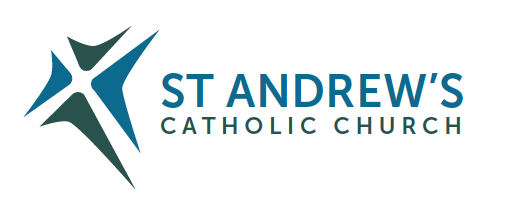 Parish Priest: Fr Behruz Rafat    Telephone 01580 762785 Mobile: 07903 986646Address: The Presbytery, 47 Ashford Road, Tenterden, Kent TN30 6LL. Parish E-mail behruzrafat@rcaos.org.uk               Parish Website: www.standrewstenterden.orgDeacon: Rev. Jolyon Vickers       Telephone: 01580 766449            Email:  jolyonvickers@rcaos.org.uk                                  Hire of Parish Hall:  Lesley McCarthy 07791 949652       E-mail: bookings.standrews@talktalk.netNewsletter Editor:  Patricia Sargent   01233 850963       E-mail: sargentpat51@gmail.comNewsletter for the week commencing 27th September 2020Twenty-sixth Sunday in Ordinary time (A)Entrance antiphon:  All that you have done to us, O Lord, you have done with true judgement, for we have sinned against you and not obeyed your commandments.  But give glory to your name and deal with us according to the bounty of your mercy.First Reading:  Ezekiel 18: 25-28Psalm 24 Response: Remember your mercy, Lord. Second Reading: The letter of St Paul to the Philippians 2: 1-11Acclamation:  Alleluia, alleluia! If anyone loves me he will keep my word, and my Father will love him, and we shall come to him.  Alleluia!Gospel: Matthew 21: 28-32Communion antiphon:  Remember your word to your servant, O Lord, by which you have given me hope.  This is my comfort when I am brought low.Father Behr writes: Friday 2 October is the feast of The Holy Guardian Angels.  Every single person has a Guardian Angel.  This is what the Catechism of the Catholic Church teaches. 336 From its beginning until death, human life is surrounded by their watchful care and intercession. “Beside each believer stands an angel as protector and shepherd leading him to life.” Already here on earth the Christian life shares by faith in the blessed company of angels and men united in God.Your Guardian Angel loves you with a perfect love.  Let’s remember to pray to our Guardian Angel every day. Angel of God 
My guardian dear 
To Whom His love 
Commits me here 
Ever this day 
Be at my side 
To light and guard 
To rule and guide. Amen"How consoling it is to know that we have a spirit who, from the womb to the tomb, never leaves us even for an instant, not even when we dare to sin. And this heavenly spirit guides and protects us like a friend, a brother. But it is very consoling to know that this angel prays unceasingly for us, and offers God all of our good actions, our thoughts, and our desires, if they are pure."  St Padre Pio Your Prayers are asked for:Those recently deceased.Those ill or infirm: Charlotte Elliot (daughter of Maureen Davidson), Jennifer Jorden, Joe Adams, Ellie Lawrence, Anne Bryant, Eric Booth, Patricia Hook, Elena Peck (senior), Marjorie Dumbleton, Josie Payne, Joe Venables. Pat Holland and all those self-isolating or suffering from COVID-19.Those whose anniversaries of death occur at this time: Stanislav Iglinski, Andrew O’Brien, John Feetenby, Angela Drummond-Brady, Archbishop Peter Amigo, Kathleen Nolan and Sheila Fielding.This weekThis week’s services (27th September – 3rd October) until social distancing is relaxed:Father Behr would like your comments and suggestions regarding our parish:-what you find positive about our parish and what you would like to see improvedthe possibility of bringing back our 6pm Saturday evening Mass (depending on stewards and cleaners)whether we should be 'live streaming' our Sunday Mass (for housebound parishioners or those reluctant to return to Mass at this time)what has worked well in the past and what we can improve in the futureAll comments and suggestions will be in confidence.  The Parish Council meeting will be held this Monday (28th September) so if you would like to contribute email Father Behr quickly!Harvest Fast Fay will  take place on Friday, 2nd October.  There will be a second collection for CAFOD on 4th October for Harvest Fast Day. This collection will help people facing the worst of the coronavirus crisis to survive, rebuild and heal throughout the world.  You can donate by using one of the envelopes, online at cafod.org.uk/give, or text CAFOD to 70085 to donate £10.Future collections are:-11 October Home Mission, World Communications, Day for Life18 October MissioNext Sunday (4th October) at 12 midday there will be our regular celebration of the Traditional Latin Mass.(Extra-ordinary form)Please keep Chloe, our First Holy Communion candidate, in your prayers.  She will be making her Holy Communion on 24th October. Mass will be held daily at 10am except on Wednesday when there will be a Service of the Word and Holy Communion at 10amMass will be held daily at 10am except on Wednesday when there will be a Service of the Word and Holy Communion at 10amMass will be held daily at 10am except on Wednesday when there will be a Service of the Word and Holy Communion at 10amMass will be held daily at 10am except on Wednesday when there will be a Service of the Word and Holy Communion at 10amFeasts during the weekFeasts during the weekFeasts during the weekFeasts during the weekSunday 27th September26th Sunday Thursday 1st OctoberSt Therese of the Child JesusMonday 28th SeptemberSt Wenceslaus, MartyrFriday 2nd OctoberThe Holy Guardian AngelsHarvest Fast DayTuesday 29th SeptemberSts Michael, Gabriel & Raphael, ArchangelsSaturday 3rd OctoberOur LadyWednesday 30th SeptemberSt Jerome, PriestSunday 4th October27th Sunday (A)Rosary SundayFlowers for Sunday 4th OctoberFlowers for Sunday 4th OctoberHilary EHilary E